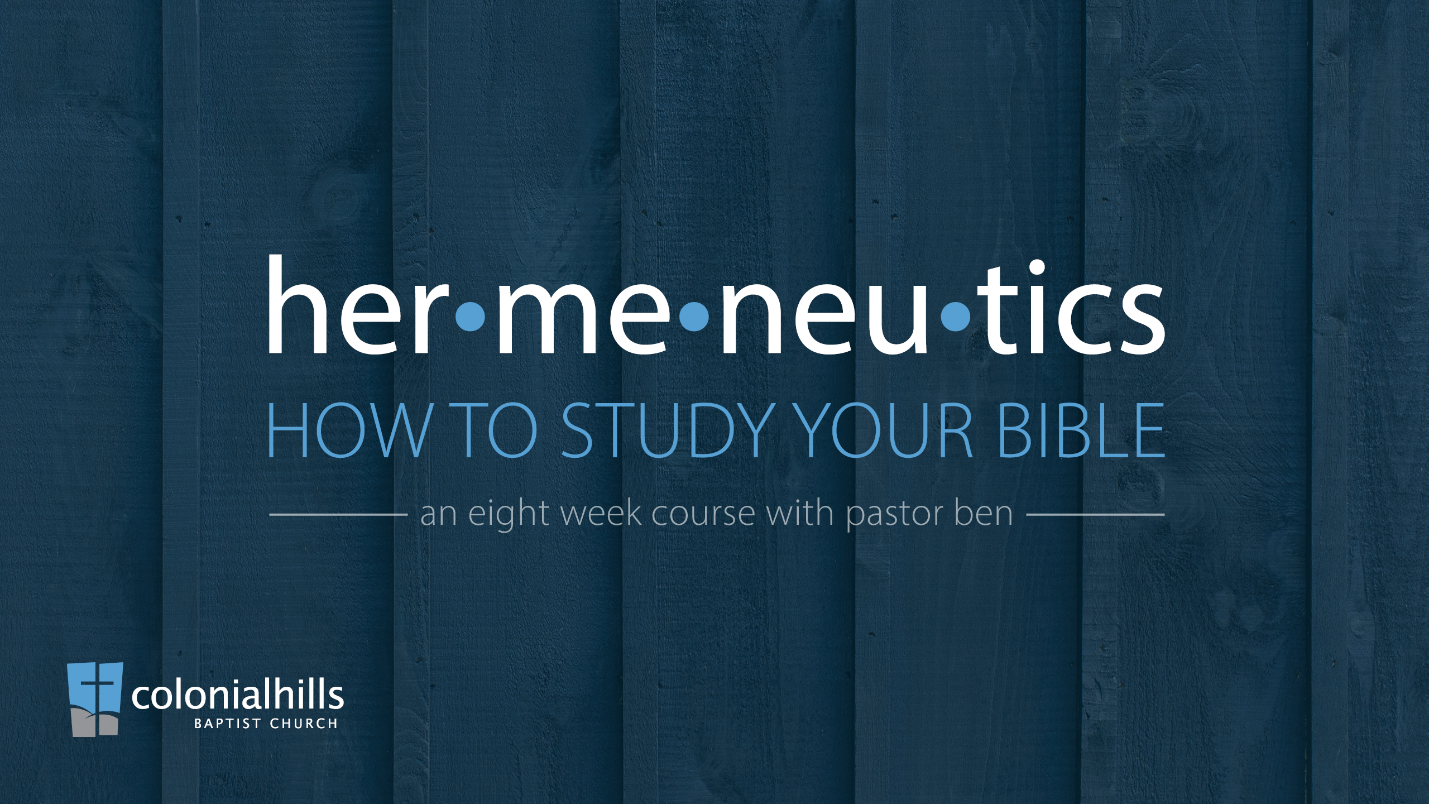 Lesson 8 – Studying the ProphetsAssignmentRead Hosea 11:1-11 several times: quickly, at a normal rate, and slowly.Look at the context. What was going on in Hosea’s world? What is the meaning of the reference to Ephraim?  _________________________________________________________________________________________________________________________________________________________________________________________________________________________________________________________________________________________________________________________________________________________________________________________________________________________________________________________________________Observe the passage carefully. Look for repeated words, themes, and ideas. Look for things that are confusing or merit deeper study. What figures of speech do you see? _____________________________________________________________________________________________________________________________________________________________________________________________________________________________________________________________________________________________________________________________________________________________________________________________________________________Outline the passage.Study key words. Where were Admah and Zeboim? Who is the “they” of verse 2? ________________________________________________________________________________________________________________________________________________________________________________________________________________________________________________________________________________________________________________________________________________________________________________________________________________________________________________________________________________________________Study themes. Which of the three big themes of the prophets do we see in this passage?__________________________________________________________________________________________________________________________________________________________________________________________________________________________________________________________________________________________________________________________________________________________________________________________________________________________________________________________________________________________________________________________________________________________________What does this passage teach us about God and man, and how should it change the way we think, desire, and behave? __________________________________________________________________________________________________________________________________________________________________________________________________________________________________________________________________________________________________________________________________________________________________________________________________________________________________________________________________________________________________________________________________________________________________________________________________________________________